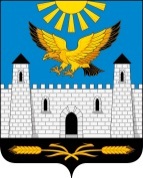                  ГIАЛГIАЙ                	                                                     РЕСПУБЛИКА                   РЕСПУБЛИКА                                                                      ИНГУШЕТИЯГОРОДСКОЙ СОВЕТ ДЕПУТАТОВ МУНИЦИПАЛЬНОГО ОБРАЗОВАНИЯ ГОРОДСКОЙ ОКРУГ ГОРОД  КАРАБУЛАКЭЛДАРХА ГIАЛА СОВЕТ        386231, РИ, г. Карабулак, ул.Джабагиева, 142, Здание городского Совета, тел:88734 44-48-47(ф), e-mail: gorsovet-06@mail.ru                                                    РЕШЕНИЕ   №  8/4-4                                                               "   24   "     декабря       2019 г."О внесении изменений в Устав муниципального образования "Город Карабулак"    В соответствии с Федеральными законами: от 1 мая 2019 г. N 87-ФЗ "О внесении изменений в Федеральный закон "Об общих принципах организации местного самоуправления в Российской Федерации", от 2 августа 2019 г. N 283-ФЗ "О внесении изменений в Градостроительный кодекс Российской Федерации и отдельные законодательные акты Российской Федерации", от 26 июля 2019 г. N 226-ФЗ "О внесении изменений в Основы законодательства Российской Федерации о нотариате и статью 16.1 Федерального закона "Об общих принципах организации местного самоуправления в Российской Федерации", от 26 июля 2019 г. N 228-ФЗ "О внесении изменений в статью 40 Федерального закона "Об общих принципах организации местного самоуправления в Российской Федерации" и статью 13.1 Федерального закона "О противодействии коррупции", от 2 августа 2019 г. N 283-ФЗ "О внесении изменений в Градостроительный кодекс Российской Федерации и отдельные законодательные акты Российской Федерации",  руководствуясь статьями 35, 44, Федерального закона от 6 октября 2003 года №131-ФЗ "Об общих принципах организации местного самоуправления в Российской Федерации", городской Совет депутатов муниципального образования "Городской округ город Карабулак" решил:       1. Внести в Устав муниципального образования "Город Карабулак", утвержденный Решением городского Совета муниципального образования "Городской округ город Карабулак" № 1 от 25.12.2009,  зарегистрированный Управлением Минюста России по Республике Ингушетия 28.12.2009 за номером  RU 063030002009001 следующие изменения и дополнения:      1.1. в статье 1:             а) пункт 4 статьи 1 изложить в следующей редакции:             "4. Полное наименование - муниципальное образование "Городской округ город Карабулак" Республики Ингушетия. Краткое наименование - городской округ Карабулак. Наименования "городской округ Карабулак" и "город Карабулак" равнозначны.";             б) в пункте 5 после слов "Городской округ город Карабулак" дополнить словами "Республики Ингушетия";      1.2. абзац 3 части 1 статьи 2 изложить в следующей редакции:             "Городской Совет депутатов муниципального образования "Городской округ город Карабулак"- представительный орган местного самоуправления. Понятия "Городской Совет депутатов муниципального образования "Городской округ город Карабулак" и " городской Совет депутатов" равнозначны.";      1.3. в статье 4:              а) пункт 1 изложить в следующей редакции:             "1. Преобразованием городского округа Карабулак является объединение городского округа, разделение городского округа, изменение статуса городского округа связи с лишением его статуса городского округа, изменение статуса городского округа в связи с наделением его статусом муниципального округа  или статусом городского округа с внутригородским делением.";             б) пункт 4 изложить в следующей редакции:             "4. Объединение муниципального образования "Городской округ город Карабулак"  с муниципальным округом осуществляется с согласия населения, выраженного городским Советом депутатов муниципального образования "Городской округ город Карабулак.";              в) дополнить пунктом 5 следующего содержания:              "5. Разделение городского округа Карабулак, влекущее образование двух и более или городских округов, осуществляется с учетом мнения населения, выраженного представительным органом городского округа Карабулак.";             г) дополнить пунктом 6 следующего содержания:             "6. Изменение статуса городского округа Карабулак в связи с лишением его статуса городского округа осуществляется законом Республики Ингушетия с согласия населения городского округа Карабулак. Мнение населения городского округа выявляется путем голосования, предусмотренного частью 3 статьи 24 Федерального закона от 6 октября 2003 N 131-ФЗ, проводимого на территории городского округа. Изменение статуса городского округа Карабулак не допускается при отсутствии согласия на такое изменение населения городского округа.";            д) дополнить пунктом 6.1 следующего содержания:             "6.1. Изменение статуса городского округа Карабулак в связи с наделением его статусом муниципального округа осуществляются законом Республики Ингушетия с учетом мнения населения городского округа Карабулак, выраженного городским Советом депутатов муниципального образования "Городской округ город Карабулак". Мнение населения городского округа выявляется путем голосования, предусмотренного частью 3 статьи 24 Федерального закона от 6 октября 2003 г. N 131-ФЗ, проводимого на территории городского округа. Изменение статуса городского округа Карабулак не допускается при отсутствии согласия на такое изменение населения городского округа.";1.4. в части 3 статьи 10:             а) пункт 28 изложить в следующей редакции:             "28) утверждение генерального плана, городского округа, правил землепользования и застройки, утверждение подготовленной на основе генерального плана городского округа документации по планировке территории, выдача градостроительного плана земельного участка, расположенного в границах городского округа, выдача разрешений на строительство (за исключением случаев, предусмотренных Градостроительным кодексом Российской Федерации, иными федеральными законами), разрешений на ввод объектов в эксплуатацию при осуществлении строительства, реконструкции объектов капитального строительства, расположенных на территории муниципального, городского округа, утверждение местных нормативов градостроительного проектирования, городского округа, ведение информационной системы обеспечения градостроительной деятельности, осуществляемой на территории, городского округа, резервирование земель и изъятие земельных участков в границах, городского округа для муниципальных нужд, осуществление муниципального земельного контроля в границах, городского округа, осуществление в случаях, предусмотренных Градостроительным кодексом Российской Федерации, осмотров зданий, сооружений и выдача рекомендаций об устранении выявленных в ходе таких осмотров нарушений, направление уведомления о соответствии указанных в уведомлении о планируемом строительстве параметров объекта индивидуального жилищного строительства или садового дома установленным параметрам и допустимости размещения объекта индивидуального жилищного строительства или садового дома на земельном участке, уведомления о несоответствии указанных в уведомлении о планируемом строительстве параметров объекта индивидуального жилищного строительства или садового дома установленным параметрам и (или) недопустимости размещения объекта индивидуального жилищного строительства или садового дома на земельном участке, уведомления о соответствии или несоответствии построенных или реконструированных объекта индивидуального жилищного строительства или садового дома требованиям законодательства о градостроительной деятельности при строительстве или реконструкции объектов индивидуального жилищного строительства или садовых домов на земельных участках, расположенных на территории, городского округа, принятие в соответствии с гражданским законодательством Российской Федерации решения о сносе самовольной постройки, решения о сносе самовольной постройки или ее приведении в соответствие с установленными требованиями, решения об изъятии земельного участка, не используемого по целевому назначению или используемого с нарушением законодательства Российской Федерации, осуществление сноса самовольной постройки или ее приведения в соответствие с установленными требованиями в случаях, предусмотренных Градостроительным кодексом Российской Федерации;";б) пункт 36 после слов "условий для" дополнить словами "развития сельскохозяйственного производства,";в) дополнить пунктом 45 следующего содержания:          "45) организация в соответствии с Федеральным законом от 24 июля 2007 года N 221-ФЗ "О кадастровой деятельности" выполнения комплексных кадастровых работ и утверждение карты-плана территории.";1.5. Часть 1 статьи 11:а) дополнить пунктом 17 следующего содержания:"17) совершение нотариальных действий, предусмотренных законодательством, в случае отсутствия во входящем в состав территории муниципального округа, городского округа и не являющемся его административным центром населенном пункте нотариуса;";б) дополнить пунктом 18 следующего содержания:"18) оказание содействия в осуществлении нотариусом приема населения в соответствии с графиком приема населения, утвержденным нотариальной палатой субъекта Российской Федерации.";1.6. в статье 31:в части 1:в пункте 5 слова  "согласно п. 16 ст. 35, ФЗ N 131." исключить;пункт 6 изложить в следующей редакции:           "6) в случаи ненадлежащего исполнения городским советом своих обязательств в соответствии со ст. 73 Федерального закона от 6 октября 2003 года N 131-ФЗ "Об общих принципах организации местного самоуправления Российской федерации.";1.7. в статье 35: а) в пункте 19 слова "государственном кадастре недвижимости" заменить словами "кадастровой деятельности";б) статью 26 изложить  в следующей редакции:            "26) установление тарифов на услуги, предоставляемые муниципальными предприятиями и учреждениями, и работы, выполняемые муниципальными предприятиями и учреждениями, если иное не предусмотрено федеральными законами.";           в) повторяющийся пункт 29 считать пунктом 30;          1.8. в пункте 13 части 1 статьи 41 слова "частями 3, 4- 7, " заменить словами "частями 3.3, 4, 6, 7.1";          1.9. в статье 45:а) часть 7.1 изложить в следующей редакции:"7.1. Депутат, член выборного органа местного самоуправления, выборное должностное лицо местного самоуправления должны соблюдать ограничения, запреты, исполнять обязанности, которые установлены Федеральным законом от 25 декабря 2008 года N 273-ФЗ "О противодействии коррупции" и другими федеральными законами. Полномочия депутата, члена выборного органа местного самоуправления, выборного должностного лица местного самоуправления прекращаются досрочно в случае несоблюдения ограничений, запретов, неисполнения обязанностей, установленных Федеральным законом от 25 декабря 2008 года N 273-ФЗ "О противодействии коррупции", Федеральным законом от 3 декабря 2012 года N 230-ФЗ "О контроле за соответствием расходов лиц, замещающих государственные должности, и иных лиц их доходам", Федеральным законом от 7 мая 2013 года N 79-ФЗ "О запрете отдельным категориям лиц открывать и иметь счета (вклады), хранить наличные денежные средства и ценности в иностранных банках, расположенных за пределами территории Российской Федерации, владеть и (или) пользоваться иностранными финансовыми инструментами", если иное не предусмотрено Федеральным законом от 6 октября 2003 года N 131-ФЗ "Об общих принципах организации местного самоуправления Российской федерации.";б) часть 7.3 после слов "выборного должностного лица местного самоуправления" дополнить словами "или применении в отношении указанных лиц иной меры ответственности";в) дополнить частью 7.3-1 следующего содержания:"7.3-1. К депутату, члену выборного органа местного самоуправления, выборному должностному лицу местного самоуправления, представившим недостоверные или неполные сведения о своих доходах, расходах, об имуществе и обязательствах имущественного характера, а также сведения о доходах, расходах, об имуществе и обязательствах имущественного характера своих супруги (супруга) и несовершеннолетних детей, если искажение этих сведений является несущественным, могут быть применены следующие меры ответственности:1) предупреждение;2) освобождение депутата, члена выборного органа местного самоуправления от должности в представительном органе муниципального образования, выборном органе местного самоуправления с лишением права занимать должности в представительном органе муниципального образования, выборном органе местного самоуправления до прекращения срока его полномочий;3) освобождение от осуществления полномочий на постоянной основе с лишением права осуществлять полномочия на постоянной основе до прекращения срока его полномочий;4) запрет занимать должности в представительном органе муниципального образования, выборном органе местного самоуправления до прекращения срока его полномочий;5) запрет исполнять полномочия на постоянной основе до прекращения срока его полномочий.";г) дополнить частью 7.3-2 следующего содержания:"7.3-2. Порядок принятия решения о применении к депутату, члену выборного органа местного самоуправления, выборному должностному лицу местного самоуправления мер ответственности, указанных в части 7.3-1 настоящей статьи, определяется муниципальным правовым актом в соответствии с законом субъекта Российской Федерации.".      2. Настоящее решение вступает в силу со дня официального обнародования после его государственной регистрации.Председатель городского Совета                                  депутатов муниципального образования                                                            "Городской округ город Карабулак"                                                  М.А.Мартазанов  И.о.главы муниципального образования "Городской округ город Карабулак"                                                   М-Б.М.Осканов